О назначении публичных слушанийпо проекту планировки земельногоучасткаВ соответствии со ст. 28 Федерального закона от 06.10.2003 года № 131-ФЗ «Об общих принципах организации местного самоуправления в Российской Федерации», ст. 43, 45, 46 Градостроительного кодекса Российской Федерации, Положением о публичных слушаниях на территории муниципального образования Лабазинский сельсовет Курманаевского района Оренбургской области, утвержденным решением Совета депутатов от 23 апреля 2009 года № 116, Уставом МО Лабазинский сельсовет:1. Провести публичные слушания по проекту планировки земельного участка, находящегося по адресу: Оренбургская область, Курманаевский район, Лабазинский сельсовет для проектирования и строительства объектов нефтедобычи ПАО «Оренбургнефть» «3897П «Реконструкция системы ППД ПАО «Оренбургнефть» (скважины № 753, 112, 258, 679, 1078, 2263 Бобровского месторождения)» на территории МО Лабазинский сельсовет согласно приложению среди населения села Лабазы 15.08.2017 года в 14-00 часов в Лабазинском доме творчества по адресу: Оренбургская область, Курманаевский район, село Лабазы, улица Ленина, 54.2. Возложить подготовку и проведение публичных слушаний по данному проекту на оргкомитет в количестве 3-х человек в следующем составе:1) Беспалова С.В.- художественный руководитель Лабазинского Дома творчества, депутат сельсовета (по согласованию);2) Позорова Н.М. – пенсионерка, депутат сельсовета (по согласованию);3) Шошина О.Ф. – специалист 2 категории администрации.3. Демонстрационные материалы по рассмотрению проекта планировки ПАО «Оренбургнефть» «3897П «Реконструкция системы ППД ПАО «Оренбургнефть» (скважины № 753, 112, 258, 679, 1078, 2263 Бобровского месторождения)» на территории МО Лабазинский сельсовет будут представлены по адресу: Оренбургская область, Курманаевский район, село Лабазы, улица Ленина, 61, кабинет № 4.4. Настоящее постановление вступает в силу после официального опубликования в газете «Лабазинский вестник» и подлежит размещению на официальном сайте МО Лабазинский сельсовет http://labazadm.ru/.5. Контроль за настоящим постановлением оставляю за собой.Глава муниципального образования                                          В.А. ГражданкинРазослано: в дело, прокурору района, ООО «СамараНИПИнефть»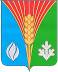 АдминистрацияМуниципального образованияЛабазинский сельсоветКурманаевского районаОренбургской областиПОСТАНОВЛЕНИЕ14.07.2017 № 62-п